- APPLICATION -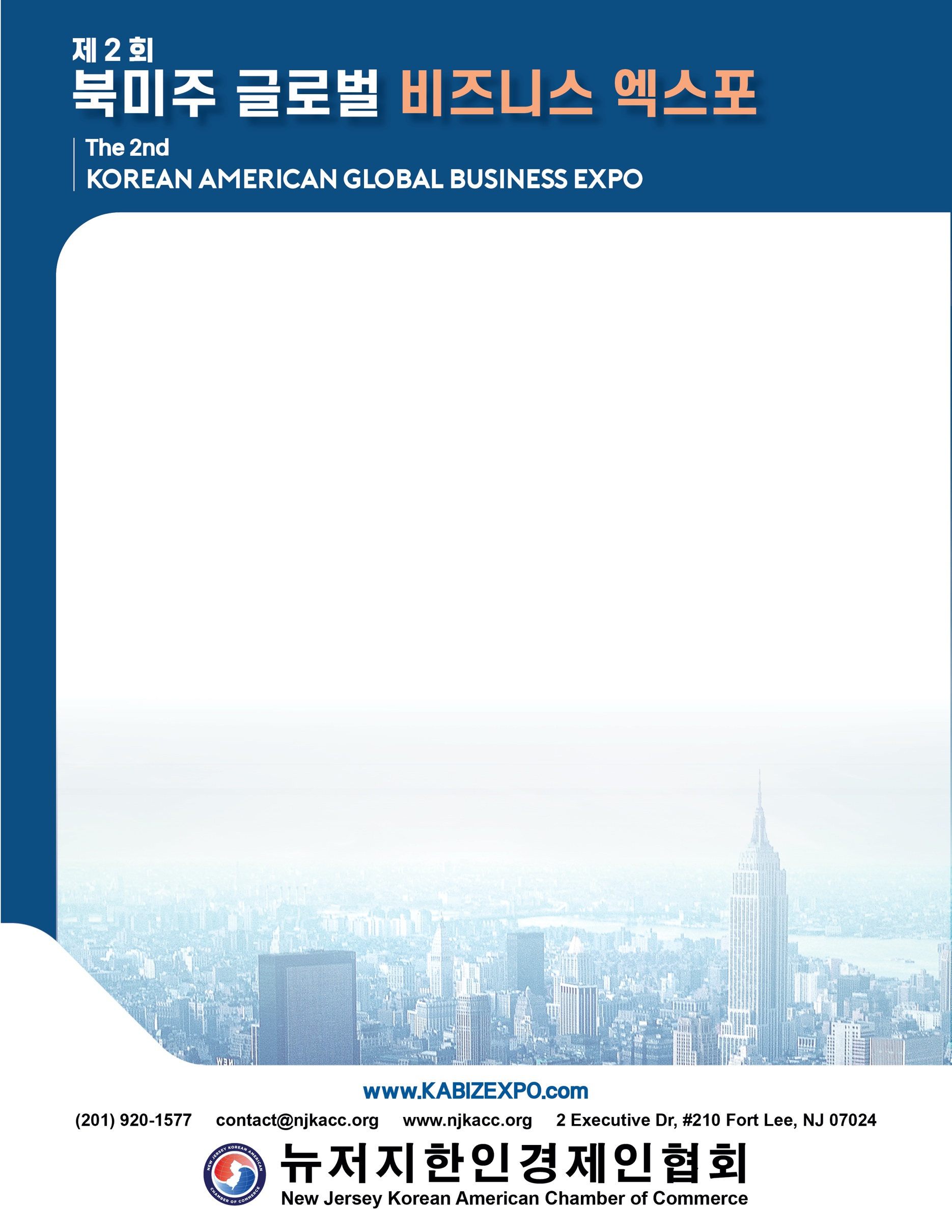 * Please fill out the form and send it to contact@njkacc.org *회사 이름 (Company Name)회사 웹사이트 (Company Website)대표자 이름 (Name of Representative)회사 주소 (Company Address)전화 번호 (Phone Number)이메일 (E-mail)부스 개수 (Number of Booths)부스 사이즈: 8’ x 10’부스 가격: $3,000 - $5,000부스 전시 품목 (Displaying Item) 의류 (Clothing) 화장품 (Cosmetics) 식품/건강 (Food/Health) 전자/IT (Electronic Products/IT) Service 미디어 (Media) Startup Business전기선 필요 여부 (Electric Line Needed?)인터넷 필요 여부 (Internet Needed?)참석 인원 (Number of Attendants)기타 (Others)